STRATEGI  PEMBELAJARAN CONTEXTUAL TEACHING AND LEARNING UNTUK MENINGKATKAN KEMAMPUAN PROBLEM SOLVING DAN DAMPAKNYA PADA SIKAP SISWADRAFT TESISDiajukan untuk memenuhi salah satu syarat memperoleh gelar Magister Pendidikan Matematika Oleh :WASJA ADI AFANDI 128612034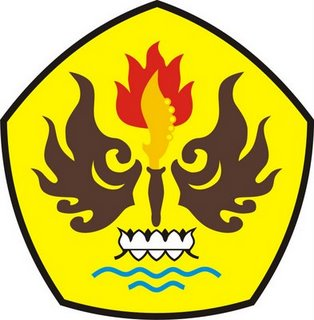 MAGISTER PENDIDIKAN MATEMATIKA PROGRAM PASCASARJANA UNIVERSITAS PASUNDAN BANDUNG( UNPAS )2014S2PMAT.2014.034STRATEGI  PEMBELAJARAN CONTEXTUAL TEACHING AND LEARNING UNTUK MENINGKATKAN KEMAMPUAN PROBLEM SOLVING DAN DAMPAKNYA PADA SIKAP SISWA(Studi Quasi Eksperimen Pada Siswa Kelas X SMA Negeri 1 Tukdana Indramayu)TESISDiajukan untuk memenuhi salah satu syarat memperoleh gelar Magister Pendidikan Matematika Oleh WASJA ADI AFANDI 128612034MAGISTER PENDIDIKAN MATEMATIKA PROGRAM PASCASARJANA UNIVERSITAS PASUNDAN BANDUNG( UNPAS )2014